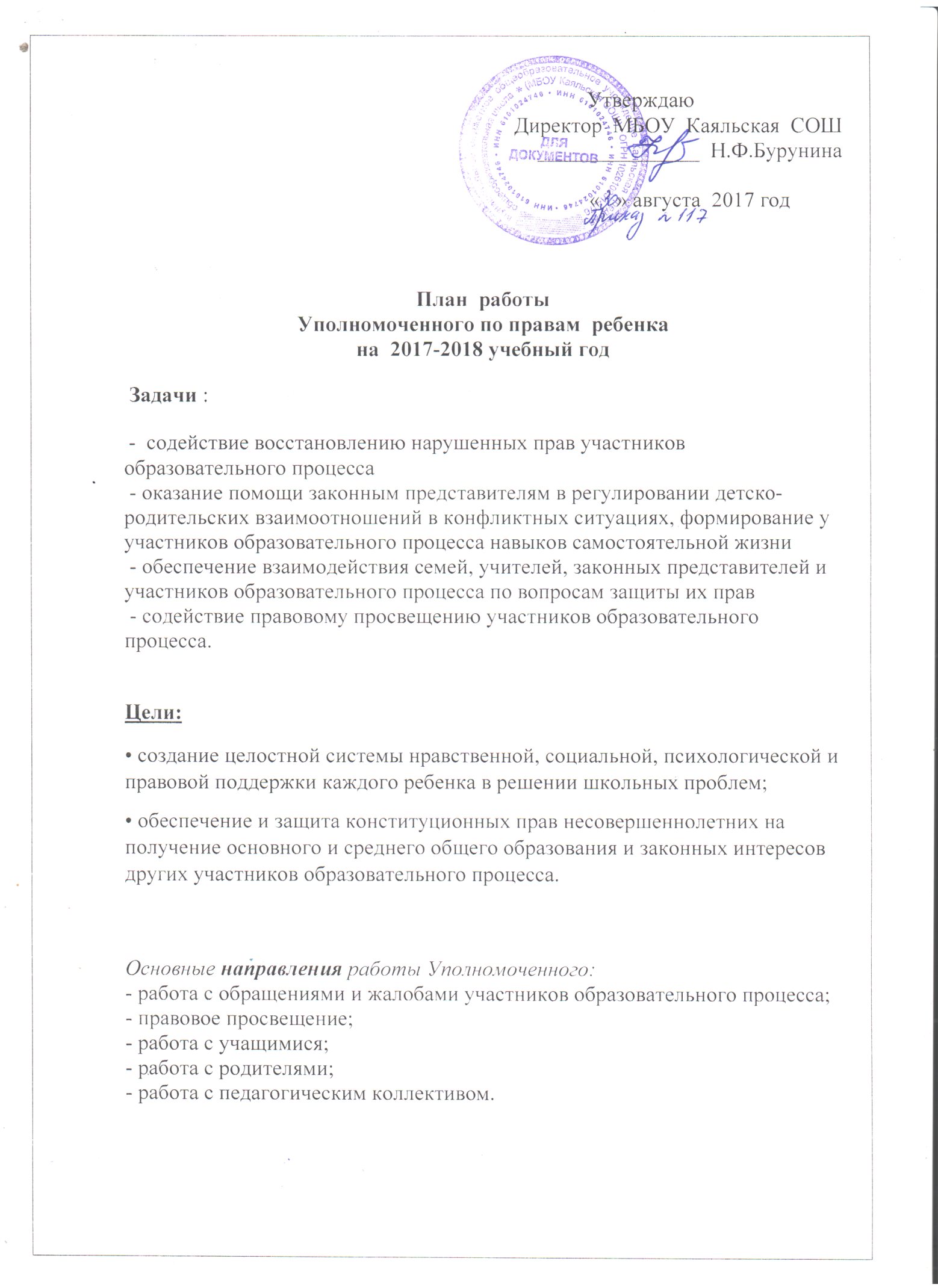 №Содержание работысрокиответственные1.Выступление на общешкольном родительском собрании. Информирование родителей и их детей о наличии в школе уполномоченного по правам участников образовательного процесса и специфике его деятельности.Сентябрь - октябрьУполномоченный по правамПо мере необходимости2.Сбор информации о детях и семьях, состоящих на разных формах учёта.Сентябрь - октябрьУполномоченный по правамПо мере необходимости3.Организация встреч с инспекторами ПДН и специалистами служб и ведомств системы профилактики.1 раз в четвертиУполномоченный по правамПо мере необходимости4. Разбор жалоб участников образовательного процесса, беседы, консультирование.постоянноУполномоченный по правамПо мере необходимости5.Проведение операции «Семья». Организация рейдов и визитов семей и детей, находящихся в СОП (выявление, сопровождение, оказание социальной, психолого-педагогической помощи)Октябрь –ноябрь, март -апрельКл. руководители, педагог-психолог, уполномоченный6.Визуальный осмотр детей на выявление признаков жестокого обращения, насилия и пренебрежительного отношенияпостояннопедагоги7. Оформление информационного уголка учащихся «Мои права и обязанности».Ноябрь – декабрьуполномоченный9.Проведение классных часов, часы общения «Мой класс, мои друзья, мои права и обязанности»Ноябрь – декабрьКл. руководители, воспитатели10.Неделя правовых знанийНоябрь – декабрьуполномоченный11.Выпуск школьной газеты на тему: «Конвенция о правах ребенка»Ноябрь – декабрьуполномоченный12Индивидуальное консультирование обучающихся по вопросам прав ребенкаЯнварь -февральуполномоченный13Проведение родительских собраний по теме «Жестокое обращение в отношении несовершеннолетних. Семейные взаимоотношения». Распространение памяток, буклетов и др. информационных материалов.Январь -февральУполномоченный, педагог-психолог14Проведение профилактических бесед об ответственности родителей за воспитание детей: «права и обязанности семьи»мартУполномоченный15Организация просветительской деятельности среди участников образовательных организаций по исполнению требований ФЗ № 120постоянноУполномоченный16Сбор информации о занятости в каникулярное время обучающихся, состоящих на разных формах учетамайУполномоченный